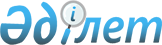 Қазақстан Республикасы Әділет министрлігінің 1998 жылғы 21 қаңтардағы N 19 бұйрығына толықтыру енгізу туралы
					
			Күшін жойған
			
			
		
					Бұйрық Қазақстан Республикасы Әділет министрлігі 1999 жылғы 24 ақпан N 17. Қазақстан Республикасы Әділет министрлігінде 12.03. 1999 ж. тіркелді. Тіркеу N 703. Күші жойылды - ҚР Әділет министрінің 2004 жылғы 4 қарашадағы N 325 (V043191) бұйрығымен.



      "Лицензиялау туралы" Қазақстан Республикасы Президентінің 1995 жылғы 17 сәуірдегі N 2200 Заң күші бар 
 Жарлығына 
 сәйкес Бұйырамын:



      1. Қазақстан Республикасы Әділет министрінің 1998 жылғы 21 қаңтардағы N 19 
 бұйрығына 
 мынадай толықтыру енгізілсін:



      осы бұйрықпен бекітілген адвокаттық қызметпен айналысуға құқық беретін лицензияны беру тәртібі туралы Ережеге:



      5-тармақтың бірінші азбацы "мөлшерінде" деген сөзден кейін "бір жолғы" деген сөзбен толықтырылсын.



      2. Осы бұйрық қол қойылған күнінен бастап күшіне енеді.

      Министр

					© 2012. Қазақстан Республикасы Әділет министрлігінің «Қазақстан Республикасының Заңнама және құқықтық ақпарат институты» ШЖҚ РМК
				